Amplificación de datos: por qué los datos, los informes y la digitalización son importantes para los inversoresPor Mohini Singh, ACA01 de abril de 2021Los inversores deben preocuparse por las últimas tendencias en informes comerciales, incluso los aspectos técnicos, simplemente porque la información es el elemento vital de la toma de decisiones de inversión, y los informes son los que mantienen ese flujo vital.Todos hemos escuchado la frase "basura entra, basura sale", pero el uso de datos comerciales es más que simplemente evitar la basura. Las mejores y más matizadas decisiones provienen de la mejor y más matizada información. Los datos deben ser confiables, relevantes y de fácil acceso y comparación. Esto hace que la cuestión de cómo se mide, revisa, publica y analiza el desempeño empresarial es esencial. Muchos inversores tratan los datos que utilizan (como les llegue) como si fueran su coche. Saben cómo usarlo y cómo extraer un rendimiento seguro e incluso excepcional de él cuando está en la carretera, pero no les interesa lo que sucede debajo del capó. En todo el mundo, cada vez más datos que utilizan los inversores se publican ahora en formato digital desde las propias empresas. Es un poco como cambiar de un motor de seis cilindros en línea a un motor eléctrico híbrido. Comprender ese cambio puede ayudar al conductor a aprovecharlo al máximo.Eso es exactamente lo que se discutirá del 14 al 16 de abril en Data Amplified Virtual , un evento en línea gratuito organizado por XBRL International. Este evento virtual unirá a las personas que tienen un interés compartido en la digitalización y el panorama cambiante de informes, datos estructurados, estándares técnicos y temas relacionados. Incluirá inmersiones profundas, debates y oradores expertos provenientes de reguladores y gobiernos, profesionales de contabilidad y auditoría, y desarrolladores de software y sistemas. Yo diría que es crucial que los inversores también formen parte de la conversación.Uno de los cambios sísmicos actuales en el panorama de los informes es una ampliación dramática del alcance para incluir riesgos ambientales, sociales y de gobernanza (ESG) y otros riesgos, impactos y valor no financieros. Los estándares y los mandatos de presentación de informes se están desarrollando rápidamente, impulsados ​​en gran parte por la necesidad de proporcionar a los inversores la información relevante, de alta calidad y comparable que desean y necesitan. Sin duda, los datos ESG y no financieros son de creciente importancia en la toma de decisiones, y quién mejor que los inversores para decir cómo se utilizará y comparará la próxima generación de informes corporativos; qué información realmente necesitan; y ¿cómo deberían garantizar la utilidad los reguladores, los responsables de la formulación de políticas y los tecnólogos?El evento también explorará el futuro de la auditoría y las implicaciones para la garantía de la presentación de informes en la era digital. Esto presenta una oportunidad para pensar en los problemas y desafíos, y comprender cómo la revisión independiente puede contribuir a la calidad de las decisiones. Si alguna vez se ha preguntado qué puede hacer para comprender y mejorar los problemas de confiabilidad, esta es una discusión para usted.Aunque puede parecer bastante técnico, la digitalización de los informes y, en particular, la modernización del estándar XBRL ofrece importantes oportunidades para cualquiera que utilice datos de informes. Por ejemplo, los nuevos enfoques permiten un interrogatorio de información más revelador, mientras que una curva de aprendizaje más corta y plana facilita el inicio. Un camino claro para integrar datos XBRL en una serie de otros sistemas y procesos ofrece nuevas posibilidades de toma de decisiones, incluido un mayor uso de inteligencia artificial, big data y análisis en tiempo real.Unirse a la conversación sobre datos e informes significa ayudar a dar forma al futuro y fomentar la divulgación útil y relevante, mientras que, al mismo tiempo, se mantiene al tanto de la información disponible y se mantiene una ventaja competitiva en este mundo digital en rápida transformación.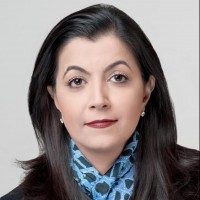 Mohini Singh, ACAMohini Singh es director de política de informes financieros en CFA Institute. Representa los intereses de los miembros con respecto a la información financiera y las propuestas de divulgación emitidas por el FASB, el IASB y otros. Singh tiene la designación de Contador Público Asociado (ACA).